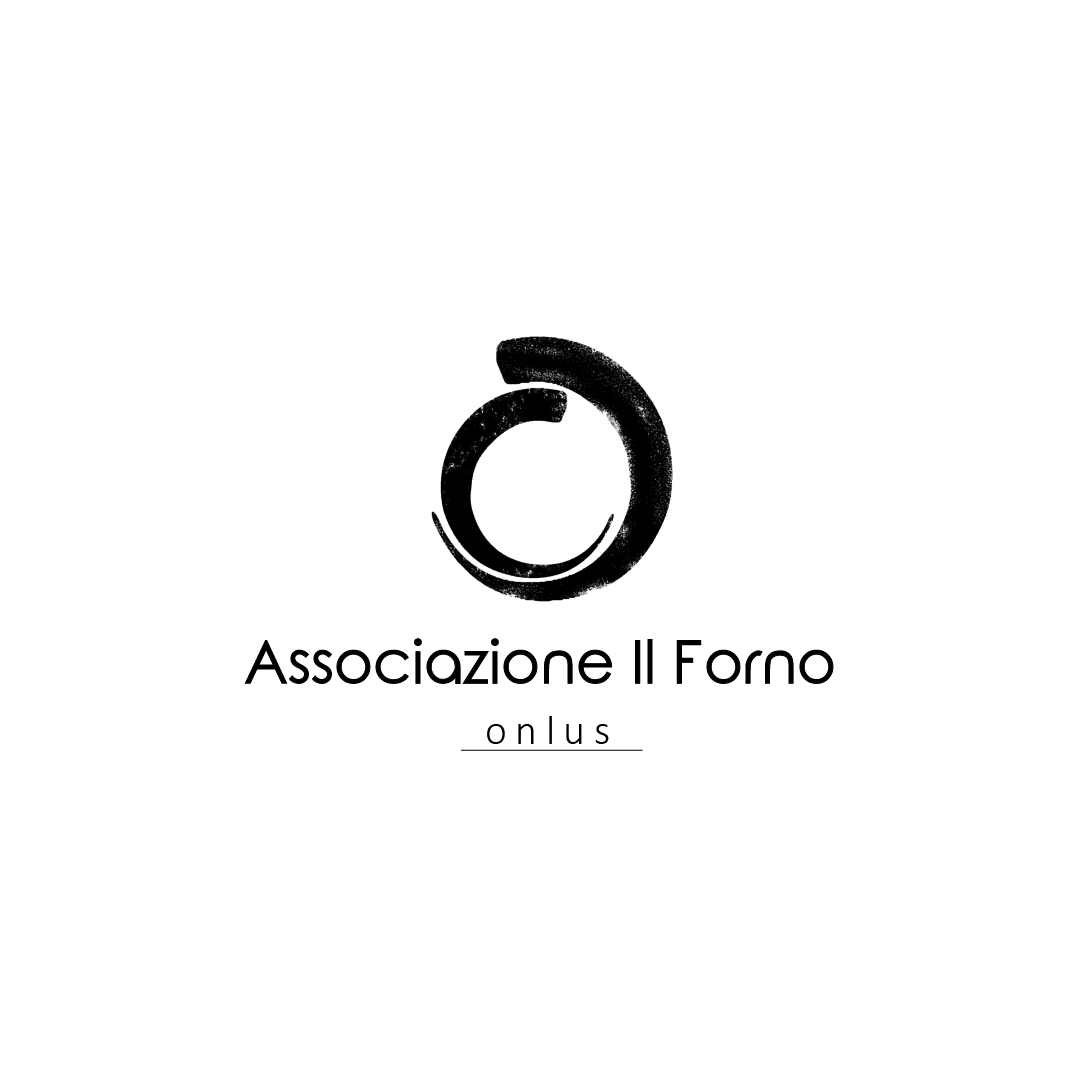 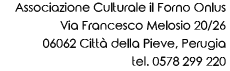 Scheda Tesi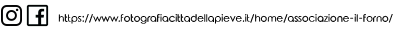 Autore:	 ___________________________________________________________________Titolo: ____________________________________________________________________ Università: ________________________________________________________________Facoltà: ___________________________________________________________________Anno Accademico: __________________________________________________________Relatore: __________________________________________________________________Correlatori: ________________________________________________________________Votazione: ________________________________________________________________Disciplina principale: ________________________________________________________Discipline collegate: _________________________________________________________Abstract: _________________________________________________________________________________________________________________________________________________________________________________________________________________________________________________________________________________________________________________________________________________________________________________________________________________________________________________________________________________________________________________________________________________________________________________(max 2000 caratteri)